На основу члана 83. Закона о запосленима у аутономним покрајинама и јединицама локалне самоуправе (''Службени гласник РС'', бр. 21/16, 113/17, 95/18 и 113/17 – др. закон) и члана 7.  Уредбе о спровођењу интерног и јавног конкурса за попуњавање радних места у аутономним покрајинама и јединицама локалне самоуправе (''Службени гласник РС'', број 95/16), оглашава се ИНТЕРНИ КОНКУРСЗА ПОПУЊАВАЊЕ ИЗВРШИЛАЧКОГ РАДНОГ МЕСТА У ПОКРАЈИНСКОМ СЕКРЕТАРИЈАТУ ЗА ЗДРАВСТВО1.Орган у коме се радно место попуњава:Покрајински секретаријат за здравство2. Радно место које се попуњава:Радно место за област здравства у звању саветника - 1 извршилац, на неодређено време, у Одељењу за анализе, планирање и развој.Опис послова: Обавља студијско-аналитичке послове из делокруга Одељења; учествује у припреми предлога пројеката, пратеће документације и буџета пројеката у складу са критеријумима расписаног позива и прописаном конкурсном процедуром одговарајућег донаторског програма и актуелног позива; учествује у пословима планирања и извршења буџета у вези са реализацијом пројеката; прати и евалуира имплементацију планских докумената у областима из надлежности Секретаријата нарочито у области здравства; учествује у изради анализа, извештаја и информација из области здравства; учествује у спровођењу јавних конкурса за доделу средстава Секретаријата; ажурира базе података за потребе израде анализа, извештаја и информација у области здравства; учествује у припреми презентација којим се представљају резултати анализа, примене мера и реализације пројеката Секретаријата; припрема обележавање значајних датума у областима из надлежности Секретаријата; учествује у припреми извештаја о раду радних тела и секторских група у процесу програмирања и припреми пројеката, стратешких и планских докумената; обавља и друге послове које му одреди покрајински секретар, подсекретар и начелник Одељења.   Услови за рад на радном месту: високо образовање из научне области медицинске науке на интегрисаним академским студијама у обиму од 360 ЕСПБ бодова односно на основним студијама из области медицинске науке у трајању од најмање пет година – доктор медицине; високо образовање у пољу друштвено-хуманистичких наука стечено на основним академским студијама у обиму од најмање 240 ЕСПБ бодова, мастер академским студијама, мастер струковним студијама, специјалистичким академским студијама, специјалистичким струковним студијама, односно на основним студијама у трајању од најмање четири године или специјалистичким студијама на факултету; радно искуство у струци од најмање три године; основни ниво оспособљености за рад на рачунару и пробни рад од шест месеци. Општи услови за рад у органима Аутономне покрајине Војводине: да је учесник интерног конкурса пунолетан држављанин Републике Србије; да има прописано образовање; да није правоснажно осуђиван на безусловну казну затвора од најмање шест месеци и да му раније није престајао радни однос у државном органу, односно органу територијалне аутономије и јединице локалне самоуправе, због теже повреде дужности из радног односа. 3. Стручне оспособљености, знање и вештине кандидата које се проверавају у изборном поступку:-познавање делокруга рада Покрајинског секретаријата за здравство и стручно знање из области рада на радном месту:Закон о здравственој заштити (''Службени гласник РС'', брoj 25/19), Закон о јавном здрављу (''Службени гласник РС'', број 15/16), Закон о утврђивању надлежности Аутономне покрајине Војводине (''Службени гласник РС'', бр. 99/09 и 67/12-одлука УС) и Покрајинска скупштинска одлука о Покрајинској управи („Службени лист АПВ“, бр. 37/14, 54/14-други пропис, 37/16, 29/17 и 24/19) – писменом провером, решавање писменог задатка који садржи 10 питања, а свако питање се вреднује 1 бод. Након писмене провере са кандидатима ће бити обављен усмени разговор;  	- вештина комуникације -  непосредно кроз разговор са кандидатима;	- основни ниво оспособљености за рад на рачунару – увидом у приложени доказ уколико кандидат поседује доказ о познавању рада на рачунару (уверење, сертификат, потврда и сл.), а уколико кандидат не поседује, провера познавања рада на рачунару извршиће се практичним радом на рачунару.4. Место рада: Нови Сад, Булевар Михајла Пупина број 16.5. Рок за подношење пријаве на интерни конкурс: рок за подношење пријаве је 8 дана од дана када је интерни конкурс оглашен.6. Лице које је задужено за давање обавештења о интерном конкурсу: Маријана Пујин, контакт тел.021/487-4514.7. Адреса на коју се подноси пријава на интерни конкурс: Покрајински секретаријат за здравство, Булевар Михајла Пупина број 16, 21000 Нови Сад, са назнаком ''За интерни конкурс за  радно место за област здравства у звању саветника“. 8. Датум оглашавања: 27.09.2019. године9. Докази који се прилажу уз пријаву на интерни конкурс:1) потписана пријава са наводима о досадашњем радном искуству, адресом становања, контакт телефоном и e mail адресом;2) оригинал или оверена фотокопија уверења о држављанству, не старије од шест месеци од дана оглашавања интерног конкурса;3) фотокопија личне карте односно испис очитане биометријске личне карте;4) оригинал или оверена фотокопија уверења МУП-а да кандидат није осуђиван на безусловну казну затвора од најмање шест месеци, не старије од шест месеци од дана оглашавања интерног конкурса; 5) оригинал или оверена фотокопија дипломе којом се потврђује стручна спрема;6) оригинал или оверена фотокопија доказа од најмање три године радног искуства у струци (потврде, решења, уговори и други акти из којих се може утврдити на којим пословима, у ком периоду и са којом стручном спремом је стечено радно искуство);7) потписана изјава (образац 3) да кандидату није престајао радни однос у државном органу, односно органу аутономне покрајине и јединице локалне самоуправе, због теже повреде дужности из радног односа;8) доказ о познавању рада на рачунару (оригинал или оверена фотокопија уверења, сертификата, потврде и сл.);9) решење о распоређивању или решење да је службеник нераспоређен (оригинал или оверена фотокопија);10) изјава којом се учесник интерног конкурса опредељује да ли ће сам прибавити доказе о чињеницама о  којима се води службена евиденција или ће то орган по службеној дужности учинити уместо њега (образац 1 или 2).НАПОМЕНА: Одредбом члана 9. став 3. и 4. и члана 103. Закона о општем управном поступку (''Службени гласник РС'', број 18/16 и 95/18-аутентично тумачење) прописано је, између осталог, да су органи у обавези да по службеној дужности, када је то неопходно за одлучивање, у складу са законским роковима, бесплатно размењују, врше увид, обрађују и прибављају личне податке о чињеницама садржаним у службеним евиденцијама, осим ако странка изричито изјави да ће податке прибавити сама. Докази који се прилажу уз пријаву на овај интерни конкурс, а о којима се води службена евиденција, су уверење о држављанству и уверење МУП-а да кандидат није осуђиван на безусловну казну затвора од најмање шест месеци.Уколико се учесник конкурса определи да наведене доказе орган прибави по службеној дужности, дужан је да се писмено изјасни о давању сагласности да се изврши увид у његов персонални досије и да се његови лични подаци користе у сврху прикупљања наведених доказа. Изјашњење се даје у форми изјаве која се доставља уз пријаву на интерни конкурс (образац 1). Уколико се учесник конкурса определи да ће сам прибавити наведене доказе, дужан је да се писмено о томе изјасни. Изјашњење се даје у форми изјаве која се доставља уз пријаву на интерни конкурс (образац 2). Обрасци изјава се налазе на интернет страници Службе за управљање људским ресурсима www.ljudskiresursi.vojvodina.gov.rs и на интернет страници Покрајинског секретаријата за здравство www.zdravstvo.vojvodina.gov.rs.У складу са Законом о запосленима у аутономним покрајинама и јединицама локалне самоуправе, пробни рад је обавезан за сва лица која нису заснивала радни однос у органу аутономне покрајине, јединици локалне самоуправе или државном органу. Пробни рад за радни однос заснован на неодређено време траје шест месеци. Службеник на пробном раду који је радни однос засновао на неодређено време полаже државни стручни испит до окончања пробног рада, у супротном му престаје радни однос. Службеник који је у радном односу на неодређено време, дужан је да има положен државни стручни испит. Службеник који је у радном односу на неодређено време коме пробни рад није обавезан у складу са законом, као и службеник који је засновао радни однос на неодређено време, а нема положен државни стручни испит, полаже државни стручни испит у року од шест месеци од дана заснивања радног односа.10. Провера стручне оспособљености, знања и вештина кандидата у изборном поступку: са кандидатима чије су пријаве благовремене, допуштене, разумљиве, потпуне и уз које су приложени сви потребни докази и који испуњавају услове за оглашено радно место, биће одржана у просторијама Покрајинског секретаријата за здравство, Нови Сад, Булевар Михајла Пупина број 16, о чему ће кандидати бити накнадно обавештени телефоном и писаним путем, путем е-маил адресе које су навели у пријави.11. Службеници који имају право да учествују на интерном конкурсу:На интерном конкурсу могу да учествују службеници запослени на неодређено време у свим органима, службама и организацијама код послодавца који оглашава интерни конкурс. Право учешћа на интерном конкурсу имају службеници у истом звању или службеници који испуњавају услове за напредовање у звање у које је разврстано радно место које се попуњава.Напомене:Неблаговремене, недопуштене, неразумљиве или непотпуне пријаве и пријаве уз које нису приложени сви потребни докази у оригиналу или фотокопији овереној пред органом надлежним за оверу преписа односно фотокопије докумената, биће одбачене.		Интерни конкурс спроводи Конкурсна комисија коју је именовао покрајински секретар за здравство.Овај оглас објављен је на огласној табли и на web страници Покрајинског секретаријата за здравство www.zdravstvo.vojvodina.gov.rs као и на web страници Службе за управљање људским ресурсима www.ljudskiresursi.vojvodina.gov.rs .                                                                                                                   ПОКРАЈИНСКИ СЕКРЕТАР                                                                                                                           ЗА ЗДРАВСТВО                                                                                                                   проф. др Зоран Гојковић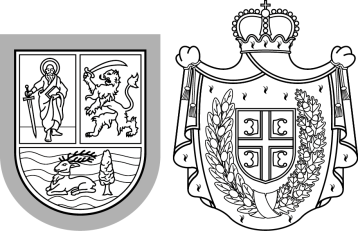 Република СрбијаАутономна покрајина ВојводинаПокрајински секретаријат заздравствоБулевар Михајла Пупина 16, 21000 Нови СадТ: +381 21 487 4385  Ф: +381 21 456 119psz@vojvodina.gov.rs
Република СрбијаАутономна покрајина ВојводинаПокрајински секретаријат заздравствоБулевар Михајла Пупина 16, 21000 Нови СадТ: +381 21 487 4385  Ф: +381 21 456 119psz@vojvodina.gov.rs
БРОЈ:138-112-172/2019-4 ДАТУМ: 26. септембра 2019. године